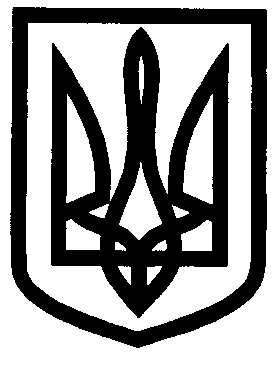 УКРАЇНАУПРАВЛІННЯ ОСВІТИІЗЮМСЬКОЇ МІСЬКОЇ РАДИ
ХАРКІВСЬКОЇ ОБЛАСТІНАКАЗ13.03.2019										     № 103Про направлення на курси підвищення кваліфікації сестер медичних старшихІДНЗ № 13, ІДНЗ № 16 на базі КЗОЗ«Ізюмський медичний коледж»з 25 березня по 23 квітня 2019 рокуНа підставі наказу Міністерства охорони здоров’я України від 23.11.2007 № 742 «Про атестацію молодших спеціалістів з медичною освітою», зареєстрованого в Міністерстві юстиції України 12 грудня 2007 року за № 1368/14635, листа управління освіти Ізюмської міської ради Харківської області від 08.01.2019 № 01-17/39 «Персоніфіковане замовлення на підвищення кваліфікації молодших спеціалістів з медичною освітою закладів дошкільної освіти м. Ізюм при Комунальному закладі охорони здоров’я «Ізюмський медичний коледж» на 2019 рік», з метою проходження курсів підвищення кваліфікації молодших спеціалістів з медичною освітою закладів дошкільної освіти м. Ізюм НАКАЗУЮ:1. Направити на курси підвищення кваліфікації на базі КЗОЗ «Ізюмський медичний коледж», терміном на 22 робочих дня з 25 березня 2019 року по 23 квітня 2019 року (без врахування вихідних та святкових днів) за циклом «Педіатрія», таких працівників:- Задерієнко Анну Романівну, сестру медичну старшу, сестру медичну з дієтичного харчування Ізюмського дошкільного навчального закладу (ясла-садок) № 13 компенсуючого типу (санаторний) Ізюмської міської ради Харківської області;- Коваленко Тетяну Василівну, сестру медичну старшу Ізюмського дошкільного навчального закладу (ясла-садок) № 16 Ізюмської міської ради Харківської області.2. Головному бухгалтеру Чуркіній В.В. здійснити оплату курсів підвищення кваліфікації згідно з чинним законодавством.3. Контроль за виконанням даного наказу покласти на начальника відділу науково-методичного та інформаційного забезпечення управління освіти Ізюмської міської ради Харківської області Золотарьову Н.М.Начальник управління освіти 		    		 О.В. БезкоровайнийАгішева 